﻿                             Bilgilendirme e-postalarını almak istemiyorsanız lütfen tıklayınız.                 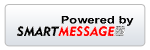 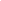 9 - 15  AĞUSTOS  2013  HAFTASI PROGRAMI9 - 15  AĞUSTOS  2013  HAFTASI PROGRAMI9 - 15  AĞUSTOS  2013  HAFTASI PROGRAMI9 - 15  AĞUSTOS  2013  HAFTASI PROGRAMI9 - 15  AĞUSTOS  2013  HAFTASI PROGRAMI9 - 15  AĞUSTOS  2013  HAFTASI PROGRAMI9 - 15  AĞUSTOS  2013  HAFTASI PROGRAMI9 - 15  AĞUSTOS  2013  HAFTASI PROGRAMI9 - 15  AĞUSTOS  2013  HAFTASI PROGRAMISalon 1Salon 2Salon 3Salon 4Salon 5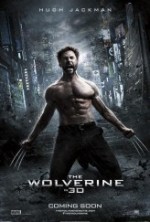 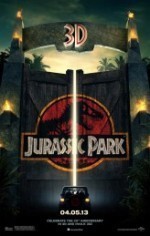 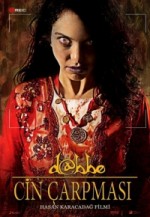 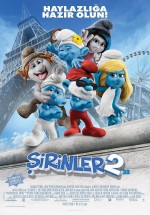 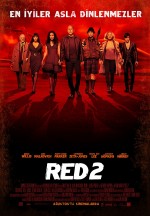 FİLM ADIWOLVERİNE  2DJURASSIC PARK 2DDABBE CİN ÇARPMASIŞİRİNLER 2 3DRED 2FRAGMAN izleWOLVERİNE 2DJURASSIC PARK 2DDABBE CİN ÇARPMASIŞİRİNLER 2 3DRED 2FİLM DAKİKA126"127"133"105"116"TÜRÜBilim - KurguTürkçeKorku - GerilimAnimasyonAksyonAltyazıFantastikTürkçeTürkçeAltyazıİZLEYİCİ13+ Şiddet13+Şiddet18+Korku ŞiddetÇocuk7+13A (-)P.Tesi-Perş Halk Günü+VDF10 TL10 TL10 TL 11 TL10 TLDiğer günler + Bayram10 - 12 TL10 - 12 TL10 - 12 TL 13 - 15 TL10 - 12 TL 1.Seans11:3011:4511:0011:0012:002.Seans14:0014:1513:4513:30  14:303.Seans16:3016:4516:3016:00 17:004.Seans19:0019:1519:0018:30 19:305.Seans 21:3021:4521:4521:15 21:456.Seans7.SeansFax: 286 67 76Fax: 286 67 76Web: www.timshowcenter.comWeb: www.timshowcenter.comE-Mail : george.rizof@timshowcenter.com
twitter: @timsinemalari

İşletmeci salon ve seans değişikliği yapma hakkına sahiptir.E-Mail : george.rizof@timshowcenter.com
twitter: @timsinemalari

İşletmeci salon ve seans değişikliği yapma hakkına sahiptir.